AYUNTAMIENTO CONSTITUCIONAL
ZITACUARO, MICHOACAN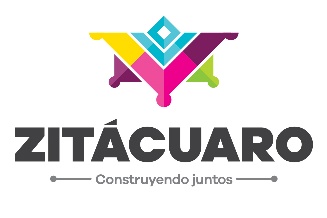 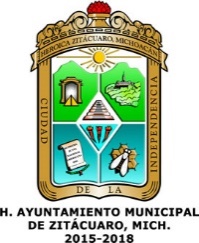 2015-2018FORMATO: FRACCIÓN II (SERVICIOS)Nombre del trámite o servicioNombre de la unidad administrativa responsable de otorgar el servicio.Descripción y objetivo del trámite o servicioRequisitos para realizar servicio o trámiteComprobante a obtenerTiempo de respuestaVigencia del comprobante a obtenerVínculo al o los formatos respectivosCosto o la especificación de que es gratuitoVínculo a la norma que prevé el costoUbicación del área responsabley teléfono Horario de atención al públicoATENCIÓN A LAS SOLICITUDES DE LOS JÓVENESCOORDINACIÓN DE PROMOCIÓN Y DIFUSIÓN CULTURALFOMENTAR LA PARTICIPACIÓN CULTURAL EN LOS JÓVENES DEL MUNICIPIOSOLICITUD ELABORADAN/A2 DIASN/AN/AGRATUITON/AAVENIDA HIDALGO NÚMERO 212-A COL. HEROES FERROCARRILEROS (CASONA DE LA ESTACIÓN)09:00 A 16:00 HorasPARALIBROSCOORDINACIÓN DE PROMOCIÓN Y DIFUSIÓN CULTURALFOMENTAR LA LECTURA EN LA CIUDADANIA, PRESTANDO LIBROSCOPIA DE LA CREDENCIAL DE ELECTORN/ADE INMEDIATON/AN/AGRATUITON/AAVENIDA HIDALGO NÚMERO 212-A COL. HÉROES FERROCARRILEROS (CASONA DE LA ESTACIÓN)09:00 A 16:00 Horas BIBLIOTECASCOORDINACIÓN DE PROMOCIÓN Y DIFUSIÓN CULTURALPRESTAR UN SERVICIO A LA CIUDADANÍACREDENCIAL DE ESTUDIANTECOMP. DE DOMICILIO2 FOTOGRAFIASFIADOR CON IDENTIFICACIÓN MAYOR DE 18 AÑOS QUE LO ACOMPAÑEN/ADE INMEDIATON/AEN CADA BIBLIOTECAGRATUITON/AAVENIDA HIDALGO NÚMERO 212-A COL. HÉROES FERROCARRILEROS (CASONA DE LA ESTACIÓN).09:00 A 16:00 HorasBECAS CULTURALESCOORDINACIÓN DE PROMOCIÓN Y DIFUSIÓN CULTURALAPOYAR A ESTUDIANTES Y PROFESORES DE LA ESCUELA DEL EIAZZSOLICITUD ELABORADACURRICULUM VITAEACTA DE NACIMIENTOCOMP DE DOMICILIOCOMP DE INGRESOS2 FOTOGRAFIASIFEN/A5 DIASN/AN/AGRATUITON/AAVENIDA HIDALGO NÚMERO 212-A COL. HÉROES FERROCARRILEROS (CASONA DE LA ESTACIÓN)09:00 A 16:00 HorasESCUELA DEL EIAAZCOORDINACIÓN DE PROMOCIÓN Y DIFUSIÓN CULTURALDAR UNA FORMACIÓN ESCOLARIZADA EN LAS ARTES DE MUSICA, TEATRO, DANZA Y ARTES PLASTICAS COMP DE ESTUDIOSACTA DE NACIMIENTOCOM DE DOMICILIORECIBO DE PAGOCONSTANCIA EXPEDIDA POR EL INBA15 DIASN/AN/AINSCRIPCIÓN Y COLEGIATURACUOTAS FIJADAS POR EL INBAAVENIDA HIDALGO NÚMERO 212-A COL. HÉROES FERROCARRILEROS (CASONA DE LA ESTACIÓN)09:00 A 16:00 HorasPROMOCIÓN Y DIFUCIÓN DE ESPECTACULOS Y ARTISTAS LOCALESCOORDINACIÓN DE PROMOCIÓN Y DIFUSIÓN CULTURALDIFUNDIR LOS TALENTOS LOCALES A TRAVES DE PRESENTACIONES EN LAS CARTELERAS MENSUALESFORMAR PARTE DEL CATALOGO DE OFERTA DE ARTISTAS, INSCRIBIENDOSE PERSONALMENTECONSTANCIA5 DIASN/AN/AGRATUITON/AAVENIDA HIDALGO NÚMERO 212-A COL. HÉROES FERROCARRILEROS (CASONA DE LA ESTACIÓN)09:00 A 16:00 HorasFecha de actualización de la informaciónÁrea productora de informaciónResponsable de acceso a la información pública07 DE JUNIO DEL 2016COORDINACIÓN DE PROMOCIÓN Y DIFUSIÓN CULTURALC. HECTOR ALEJANDRO ANGUIANO JAIMESENCARGADO  DE LA UNIDAD DE INFORMACION